Supplementary TablesSupplementary Table 1. Variables available in ELSA that were used to implement CRIq as per Nucci et al., 2012Note. For the main analysis, we used the score corresponding to each level of working activity reported.* For sensitivity analyses, an overall index was calculated by multiplying the score corresponding to each level of working activity by the number of years estimated from age 40 until the age 65 (considered as the retirement age) or baseline age if the participant was younger than 65 at the beginning of the study.Note. A score of 1 signifies engagement with the activity (often/always) a score of 0 indicates a lack of engagement (never/rarely).  The overall score for this CRI component was the sum of all the activities participants endorsed.Supplementary Table 2. The thresholds used for the classification into various levels of CR by Nucci et al., 2012 on the Cognitive Reserve Index (CRIq) and the number of participants per each level in the English Longitudinal Study of AgeingCRIq: Cognitive Reserve Index questionnaire, ELSA: English Longitudinal Study of AgeingSupplementary Table 3. Analytic sample size and attrition rates by each wave of data collectionSupplementary Table 4. Hazard ratios from Multivariate Cox regressions models indicating the incidence of Alzheimer’s disease by levels of CR Index (Sensitivity Analysis 1)CHD: Coronary Heart Disease, CR: Cognitive Reserve, PERM: Percentage Excess Risk MediatedSupplementary Table 5. Hazard ratios from Multivariate Cox regressions models indicating the incidence of dementia (excluding Alzheimer’s disease) by levels of CR Index (Sensitivity Analysis 2)CHD: Coronary Heart Disease, CR: Cognitive Reserve, PERM: Percentage Excess Risk Mediated.Supplementary Table 6. Hazard ratios from Multivariate Cox regressions models indicating the incidence of dementia by levels of CR Index (tertiles) (Sensitivity Analysis 3)CHD: Coronary Heart Disease, CR: Cognitive Reserve, PERM: Percentage of excess risk mediatedSupplementary Table 7. Hazard ratios from Multivariate Cox regressions models indicating the incidence of dementia by levels of CR Index, (Quintiles) (Sensitivity Analysis 4)CHD: Coronary Heart Disease, CR: Cognitive Reserve, 1PERM: Percentage of excess risk mediatedSupplementary Table 8. Hazard ratios from Multivariate Cox regressions models indicating the incidence of dementia by levels of CR Index, estimating the activity from age 40 onwards (Sensitivity Analysis 5)
CHD: Coronary Heart Disease, CR: Cognitive Reserve, PERM: Percentage of excess risk mediatedSupplementary Table 9. Hazard ratios from Multivariate Cox regressions models indicating the incidence of dementia by levels of CR Index, including APOEe4 and alcohol consumption as covariates (Sensitivity Analysis 6, N=6,799)Note. Inclusion of APOEe4 covariate reduced the number of observations to 6,799CHD: Coronary Heart Disease, CR: Cognitive Reserve, PERM: Percentage Excess Risk MediatedSupplementary Figure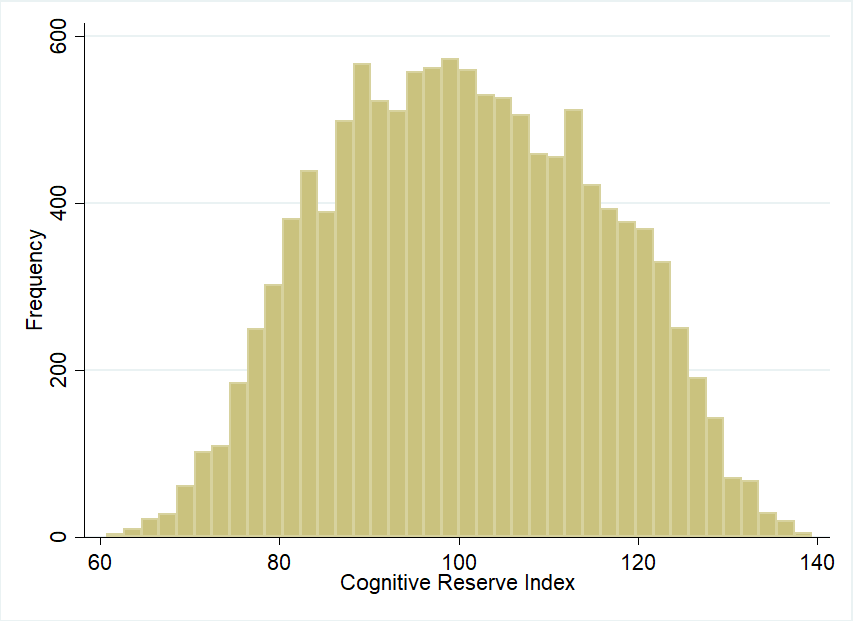 Supplementary Figure 1. Frequency of Cognitive Reserve Index scores in the English Longitudinal Study of AgeingCRI–EDUCATIONScoreHigher education15 yearsA level12 yearsBelow A level8 yearsNo qualification4 yearsCRI–WORKING ACTIVITYScoreLow skilled manual work1 x (years)*Skilled manual work2 x (years)Skilled non-manual work3 x (years)Professional occupation 4 x (years)Highly responsible or intellectual occupation5 x (years)CRI–CRI LEISURE TIMECRI–CRI LEISURE TIMEScore1Reading newspapers and magazinesRespondent reads a daily newspaperRespondent reads a daily newspaper0/12Domestic choresAccess to facilities: How respondent finds getting to the supermarketAccess to facilities: How respondent finds getting to the supermarket0/1IADL preparing a hot mealIADL preparing a hot meal0/1IADL shopping for groceriesIADL shopping for groceries0/13Driving (not biking)Whether respondent drives a car or van themselvesWhether respondent drives a car or van themselves0/14Leisure activitiesRespondent has a hobby or pastimeRespondent has a hobby or pastime0/1Frequency does mild sports or activitiesFrequency does mild sports or activities0/1Frequency does vigorous sports or activitiesFrequency does vigorous sports or activities0/1Frequency does moderate sports or activitiesFrequency does moderate sports or activities0/15Using new technologiesRespondent owns a mobile phoneRespondent owns a mobile phone0/1Respondent uses the internet and/or emailRespondent uses the internet and/or email0/1Ability to use new gadgets compared to the last interviewAbility to use new gadgets compared to the last interview0/1Activities with monthly frequencyActivities with monthly frequency1Social activitiesPolitical party, trade union or environmental groupsPolitical party, trade union or environmental groups0/1Sports clubs, gym, exercise classesSports clubs, gym, exercise classes0/1Tenants groups, resident groups, neighbourhood watchTenants groups, resident groups, neighbourhood watch0/1Church or other religious groupsChurch or other religious groups0/1Social clubSocial club0/1Any other organisations, cub or societiesAny other organisations, cub or societies0/1Whether the respondent has any friendsWhether the respondent has any friends0/1How often the respondent meets up with their friendsHow often the respondent meets up with their friends0/12Cinema, theatreHow often the respondent goes to the cinemaHow often the respondent goes to the cinema0/1How often the respondent goes to the theatre, a concert or the operaHow often the respondent goes to the theatre, a concert or the opera0/13Gardening, DIY, small-scale operationsIADL– Doing work around the house or gardenIADL– Doing work around the house or garden0/14Looking after grandchildren/nephews/nieces or elderly parentsWhether the respondent looked after anyone in the past weekWhether the respondent looked after anyone in the past week0/15Voluntary workHow often does voluntary workHow often does voluntary work0/1Charitable associationsCharitable associations0/16Artistic activitiesEducation, art or music groups or evening classesEducation, art or music groups or evening classes0/1Activities with annual frequencyActivities with annual frequency1Exhibitions, concerts and conferencesHow often respondent goes to art gallery or museumHow often respondent goes to art gallery or museum0/12Journeys lasting several daysRespondent has taken a holiday in the UK in the last 12 monthsRespondent has taken a holiday in the UK in the last 12 months0/1Respondent has taken a holiday aboard in the last 12 monthsRespondent has taken a holiday aboard in the last 12 months0/13Reading booksActivities with fixed frequencyActivities with fixed frequency1ChildrenWhether the respondent has any childrenWhether the respondent has any children0/12Pet careDo you keep any household pets inside your house/flat?Do you keep any household pets inside your house/flat?0/13Managing one’s current accountAbility to handle financial matters compared to the last interviewAbility to handle financial matters compared to the last interview0/1IADL – managing moneyIADL – managing money0/1CRIq original score thresholds as per Nucci et al., 2012CRIq original score thresholds as per Nucci et al., 2012Re-classification of the CRIq original score thresholds as per Nucci et al., 2012 in ELSARe-classification of the CRIq original score thresholds as per Nucci et al., 2012 in ELSALevel and score thresholdsN (%)Level and score thresholdsN (%)Low ( 70)109 (0.9)Medium-low (71-84)1,919 (15.6)Low (<84)2 028 (16.5)Medium (85-114)7,803 (63.6)Medium (85-114)7 803 (63.5)Medium-high (115-129)2,276 (18.5)High (115)2 449 (20)High ( 130)173 (1.4)Wave 1(2002-2003)Wave 2(2004-2005)Wave 3(2006-2007)Wave 4(2008-2009)Analytical sample-core membersInterviewed 9,7228,6507,4266,542Dropped out1,0721,224884% Attrition1116.513.5Refreshment sample8141,744CR IndexHazard ratio (95% CI)p-valuePERMModel 1(Sex + Marital status)LowMediumHigh1[Reference]0.94(0.54-1.62)0.71(0.36-1.37)0.8310.310……Model 2(Model 1 + Wealth)LowMediumHigh1[Reference]0.97(0.56-1.69)0.80(0.40-1.58)0.9330.52950%31%Model 3(Model 1 + Smoke)LowMediumHigh1[Reference]0.92(0.53-1.62)0.69(0.35-1.36)0.7960.28833%7%Model 4(Model 1 + Depressive symptoms)LowMediumHigh1[Reference]0.94(0.54-1.63)0.70(0.36-1.38)0.8270.3130%3%Model 5(Model 1 + CHD)LowMediumHigh1[Reference]0.94(0.54-1.62)0.72(0.37-1.38)0.8410.3260%3%Model 6(Model 1 + Diabetes)LowMediumHigh1[Reference]0.94(0.54-1.63)0.71(0.37-1.38)0.8430.3200%0%Model 7(Model 1 + Stroke)LowMediumHigh1[Reference]0.94(0.54-1.63)0.71(0.37-1.38)0.8380.3180%0%Model 8(Model 1 + Hypertension)LowMediumHigh1[Reference]0.94(0.54-1.62)0.71(0.36-1.37)0.8320.3130%0%Model 9(Model 1 + All covariates)LowMediumHigh1[Reference]0.96(0.55-1.68)0.78(0.39-1.57)0.9030.50233%24%CR IndexHazard ratio (95% CI)p-valuePERMModel 1(Sex + Marital status)LowMediumHigh1[Reference]0.62(0.49-0.77)0.55(0.44-0.70)<0.001<0.001……Model 2(Model 1 + Wealth)LowMediumHigh1[Reference]0.66(0.53-0.83)0.67(0.51-0.86)<0.0010.00211%27%Model 3(Model 1 + Smoke)LowMediumHigh1[Reference]0.63(0.50-0.78)0.57(0.45-0.72)<0.001<0.0013%4%Model 4(Model 1 + Depressive symptoms)LowMediumHigh1[Reference]0.65(0.52-0.81)0.62(0.49-0.79)<0.001<0.0018%16%Model 5(Model 1 + CHD)LowMediumHigh1[Reference]0.62(0.50-0.77)0.56(0.45-0.71)<0.001<0.0010%2%Model 6(Model 1 + Diabetes)LowMediumHigh1[Reference]0.62(0.50-0.77)0.56(0.44-0.70)<0.001<0.0010%2%Model 7(Model 1 + Stroke)LowMediumHigh1[Reference]0.62(0.50-0.77)0.56(0.44-0.71)<0.001<0.0010%2%Model 8(Model 1 + Hypertension)LowMediumHigh1[Reference]0.62(0.50-0.77)0.56(0.44-0.70)<0.001<0.0010%2%Model 9(Model 1 + All covariates)LowMediumHigh1[Reference]0.70(0.56-0.88)0.74(0.57-0.97)0.0030.03321%42%CR Index TertilesHazard ratio (95% CI)p-valuePERMModel 1(Sex + Marital status)LowMediumHigh1[Reference]0.60(0.49-0.73)0.55(0.45-0.68)<0.001<0.001……Model 2(Model 1 + Wealth)LowMediumHigh1[Reference]0.64(0.52-0.78)0.64(0.51-0.81)<0.001<0.00110%20%Model 3(Model 1 + Smoke)LowMediumHigh1[Reference]0.61(0.50-0.74)0.56(0.46-0.70)<0.001<0.0013%2%Model 4(Model 1 + Depressive symptoms)LowMediumHigh1[Reference]0.63(0.52-0.77)0.60(0.49-0.75)<0.001<0.0018%11%Model 5(Model 1 + CHD)LowMediumHigh1[Reference]0.60(0.50-0.74)0.56(0.46-0.69)<0.001<0.0010%2%Model 6(Model 1 + Diabetes)LowMediumHigh1[Reference]0.61(0.50-0.74)0.56(0.45-0.68)<0.001<0.0013%2%Model 7(Model 1 + Stroke)LowMediumHigh1[Reference]0.60(0.50-0.74)0.56(0.45-0.68)<0.001<0.0010%2%Model 8(Model 1 + Hypertension)LowMediumHigh1[Reference]0.60(0.49-0.73)0.55(0.45-0.68)<0.001<0.0010%0%Model 9(Model 1 + All covariates)LowMediumHigh1[Reference]0.67(0.54-0.82)0.70(0.55-0.89)<0.0010.00418%33%CR Index Hazard ratio (95% CI)p-valuePERMModel 1(Sex + Marital status)LowMedium-lowMediumMedium-highHigh1[Reference]0.84(0.66-1.06)0.55(0.42-0.71)0.55(0.42-0.72)0.50(0.38-0.65)0.155<0.001<0.001<0.001…………Model 2(Model 1 + Wealth)LowMedium-lowMediumMedium-highHigh1[Reference]0.85(0.67-1.09)0.58(0.45-0.76)0.61(0.46-0.81)0.59(0.44-0.79)0.218<0.0010.0010.0016%7%13%18%Model 3(Model 1 + Smoke)LowMedium-lowMediumMedium-highHigh1[Reference]0.85(0.66-1.08)0.55(0.42-0.72)0.56(0.43-0.74)0.51(0.39-0.67)0.189<0.001<0.001<0.0016%0%2%2%Model 4(Model 1 + Depressive symptoms)LowMedium-lowMediumMedium-highHigh1[Reference]0.84(0.66-1.07)0.58(0.44-0.75)0.58(0.45-0.77)0.55(0.42-0.72)0.181<0.001<0.001<0.0010%7%7%10%Model 5(Model 1 + CHD)LowMedium-lowMediumMedium-highHigh1[Reference]0.84(0.66-1.07)0.55(0.42-0.72)0.56(0.43-0.73)0.50(0.38-0.66)0.172<0.001<0.001<0.0010%0%2%0%Model 6(Model 1 + Diabetes)LowMedium-lowMediumMedium-highHigh1[Reference]0.84(0.66-1.07)0.55(0.42-0.72)0.56(0.42-0.73)0.50(0.38-0.65)0.161<0.001<0.001<0.0010%0%2%0%Model 7(Model 1 + Stroke)LowMedium-lowMediumMedium-highHigh1[Reference]0.84(0.66-1.07)0.55(0.42-0.72)0.56(0.42-0.73)0.50(0.38-0.66)0.164<0.001<0.001<0.0010%0%2%0%Model 8(Model 1 + Hypertension)LowMedium-lowMediumMedium-highHigh1[Reference]0.84(0.66-1.07)0.55(0.42-0.71)0.55(0.42-0.72)0.50(0.38-0.65)0.161<0.001<0.001<0.0010%0%0%0%Model 9(Model 1 + All covariates)LowMedium-lowMediumMedium-highHigh1[Reference]0.87(0.68-1.11)0.62(0.47-0.81)0.65(0.49-0.87)0.65(0.48-0.88)0.2830.0010.0040.00519%16%22%30%CR IndexHazard ratio (95% CI)p-valuePERMModel 1(Sex + Marital status)LowMediumHigh1[Reference]0.82(0.67-1.00)0.69(0.57-0.84)0.060<0.001……Model 2(Model 1 + Wealth)LowMediumHigh1[Reference]0.88(0.71-1.08)0.81(0.66-1.00)0.2370.05133%39%Model 3(Model 1 + Smoke)LowMediumHigh1[Reference]0.83(0.68-1.02)0.71(0.58-0.86)0.0790.0016%6%Model 4(Model 1 + Depressive symptoms)LowMediumHigh1[Reference]0.85(0.69-1.04)0.74(0.61-0.90)0.1360.00417%16%Model 5(Model 1 + CHD)LowMediumHigh1[Reference]0.82(0.67-1.01)0.70(0.58-0.85)0.063<0.0010%3%Model 6(Model 1 + Diabetes)LowMediumHigh1[Reference]0.82(0.67-1.00)0.70(0.57-0.85)0.062<0.0010%3%Model 7(Model 1 + Stroke)LowMediumHigh1[Reference]0.82(0.67-1.01)0.70(0.58-0.85)0.066<0.0010%3%Model 8(Model 1 + Hypertension)LowMediumHigh1[Reference]0.82(0.67-1.00)0.70(0.57-0.85)0.060<0.0010%3%Model 9(Model 1 + All covariates)LowMediumHigh1[Reference]0.91(0.74-1.12)0.85(0.69-1.05)0.3800.13750%52%CR IndexHazard ratio (95% CI)p-valuePERMModel 1(Sex + Marital status)LowMediumHigh1[Reference]0.66(0.50-0.87)0.63(0.48-0.83)0.0040.001……Model 2(Model 1 + Wealth)LowMediumHigh1[Reference]0.70(0.53-0.94)0.77(0.57-1.06)0.0180.11512%38%Model 3(Model 1 + Smoke)LowMediumHigh1[Reference]0.68(0.51-0.89)0.66(0.50-0.87)0.0060.0036%8%Model 4(Model 1 + Depressive symptoms)LowMediumHigh1[Reference]0.70(0.53-0.92)0.68(0.51-0.91)0.0130.01012%14%Model 5(Model 1 + CHD)LowMediumHigh1[Reference]0.67(0.51-0.88)0.64(0.48-0.84)0.0050.0023%3%Model 6(Model 1 + Diabetes)LowMediumHigh1[Reference]0.67(0.51-0.88)0.63(0.48-0.83)0.0050.0013%0%Model 7(Model 1 + Stroke)LowMediumHigh1[Reference]0.66(0.50-0.87)0.63(0.48-0.83)0.0040.0010%0%Model 8(Model 1 + Hypertension)LowMediumHigh1[Reference]0.66(0.50-0.87)0.63(0.47-0.82)0.0040.0010%0%Model 9(Model 1+APOEe4)LowMediumHigh1[Reference]0.66(0.50-0.87)0.63(0.47-0.82)0.0040.0010%0%Model 10(Model 1+Alcohol)LowMediumHigh1[Reference]0.63(0.44-0.91)0.62(0.43-0.89)0.0150.0099%3%Model 11(Model 1 + All covariates)LowMediumHigh1[Reference]0.74(0.50-1.10)0.87(0.57-1.34)0.1410.54024%65%